Základná škola, Školská 389, Sačurov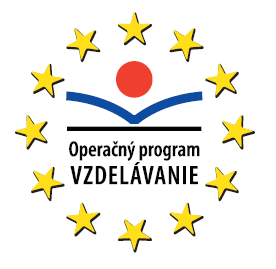 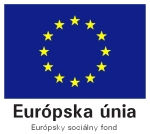      Meno a priezvisko: .....................................................................    Trieda: ...................Doplň formy štátneho zriadenia : 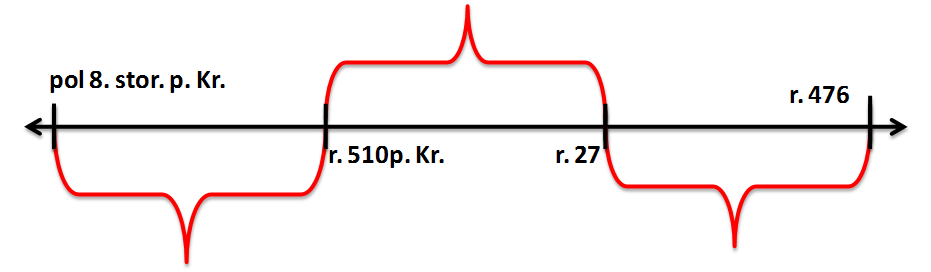 Roztrieď pojmy:Limes Romanus, plebejci, Traján, Etruskovia, konzuli, púnske vojny, S. Tullius, diktátor, RomulusSpoj správne pojmy :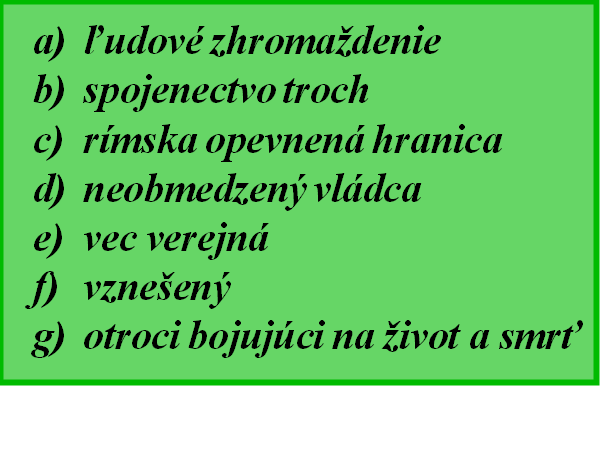 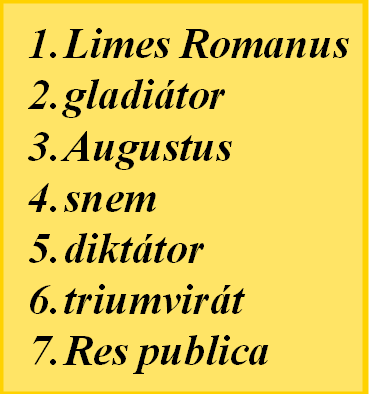 Dejepis 6. ročník: Rímska ríša                          © by 2011 Mgr. Iveta ŠaffováPomenuj obrázky a ich význam : 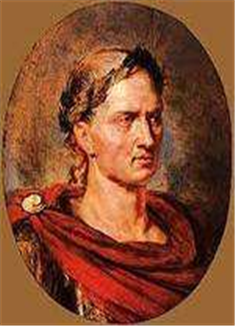 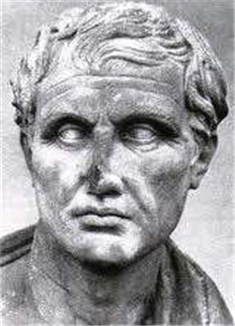 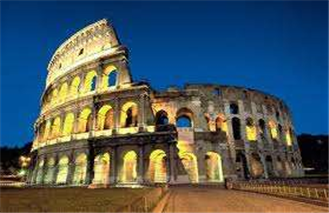       ..............................                 ................................                   ............................      ..............................                 ................................                   ............................  Doplň  :Základom rímskeho právnictva sa stali ................................... .Príčinou punských vojen bolo ovládnutie ......................................... .Rímska ríša sa rozdelila na .................................. a ......................................... .Vodcom povstania otrokov bol .................................... .Rímska opevnená hranica sa nazýva ............................ .Najbohatšia vrstva v Ríme sa volala .......................................... .Prvým rímskym cisárom bol ............................................... .Púnske vojny boli medzi ...................................... a .................................... .V Rímskej ríši kresťanstvo zrovnoprávnil cisár .................................................... .    Usporiadaj slabiky : VLATAGERU      ........................................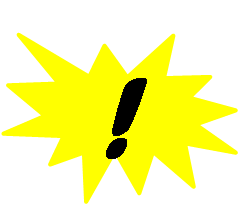 DIUSOVÍ           ........................................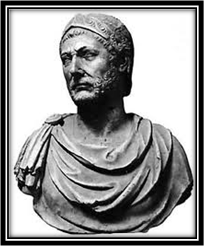 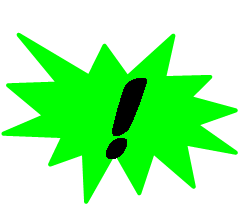 TAKUSSPAR      ........................................TEÁAMTERFI     .......................................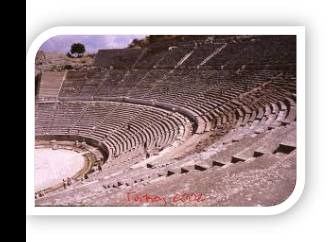 BOVINDONA     ........................................GIELÉ              ........................................TILANI             ........................................NNIHABAL        ........................................BEJCIPLE          ........................................ŚTANKONTÍN   ........................................ Označ pojem, ktorý do radu nepatrí : kráľ, diktátor, barbari, dvaja konzuliMilánsky edikt, republika, Konštantín Veľký, kresťanstvofilozofia, sochárstvo, matematika, astronómiapatricijovia, otroci, cisárstvo, roľnícijužná Európa, Stredomorie, Apeninský polostrov, žoldnieriDejepis 6. ročník: Rímska ríša                          © by 2011 Mgr. Iveta ŠaffováPriraď rímskemu vojakovi názvy výstroje: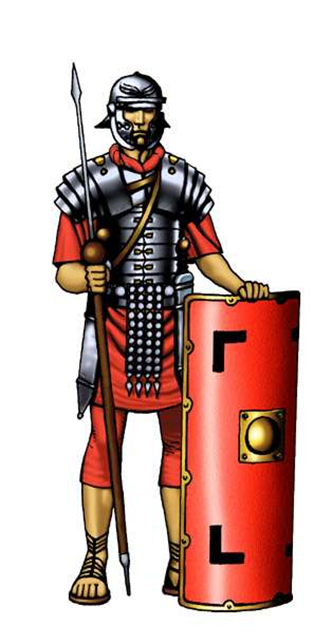                                                                                  a)kopija                                                               b)meč                                                                   c)pancier                                                                 d)prilba                                                             c)štítZoraď udalosti od najstaršej po najmladšiu :                                                                  Správne poradie :púnske vojny                                     ..........................................                           rozpad Rímskej ríše                             ..........................................                           obdobie kráľovstva                              ..........................................Caesarova vláda                                  ..........................................založenie mesta Rím                            ..........................................najväčší rozmach za Trajána                  ..........................................začiatok rímskej republiky                     ..........................................začiatok rímskeho cisárstva                    ......................................... Dejepis 6. ročník: Rímska ríša                          © by 2011 Mgr. Iveta Šaffová